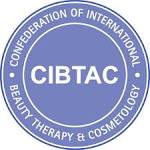 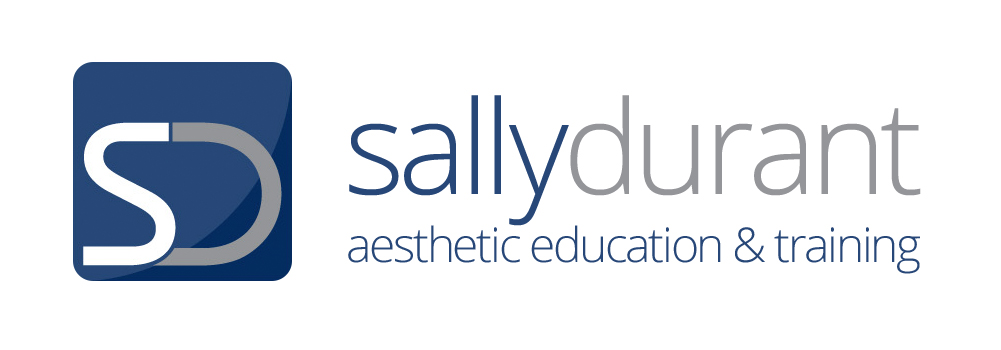 LESSON PLANLESSON PLANLESSON PLANUnitSDP02 Provide Micro-Needling Treatment Venue and RoomClass Details- Times & dates (where needed) Registration:Class:Lesson Ref – Practical skills.                               Lesson Title – Micro-Needling - Practical Skill Learning & Competency Assessment Lesson Ref – Practical skills.                               Lesson Title – Micro-Needling - Practical Skill Learning & Competency Assessment Lesson Ref – Practical skills.                               Lesson Title – Micro-Needling - Practical Skill Learning & Competency Assessment Pre Class Preparation- LecturerLiaise with clinic staff to 1. Ensure all H&S checks have been made & general disinfection procedures have been carried out 2. Order generic sundry items and Course specific products3. Book all volunteer clients as required for learner numbers 3. Check volunteer client availability prior to class & make adaptations to the lesson plan to accommodate learner numbers and assessment requirements4. Facilitate the printing of all required documents5. Ensure all PowerPoint’s are availablePre class preparation- Learner1. Learners need to have covered all on line underpinning knowledge and passed all MCQ tests and documented this in the assessment workbook2. Learners must have completed or be working towards completion of the Assessment Workbook3. Learners must bring the Course manual with them to practical4. Learners must be prepared for practical and have an appropriate uniform to wear and be professionally presented Class requirements & Resources1. Clinic resources2. MN productsSundry items 3. Clients for treatments- scheduled in accordance with lesson plan4. PPTS for pertinent underpinning knowledge reviews & Practical skills5. Hard copies of-a) Aims & objectives for the dayb) Dermal Rollering Proceduresc) Client consultation documentsd) Assessment and feedback paperwork6. Delegate lunch and drinksLearning OutcomesUnderpinning knowledgeLO 1 Understand the effects and benefits of treatment, the indications for treatment and contraindications LO 2 Understand the characteristics and effects of equipment and products required for Micro-Needling treatmentsLO 3 Understand anatomy and physiology as it relates to Micro-Needling TreatmentLO 4 Understand the practical requirements for safe and effective Micro-Needling TreatmentPractical skill LO 5 Provide ethical, safe and effective Micro-Needling treatment ensuring maintenance of health and safety practices, security and emergency proceduresLO 6 Document and conclude treatments in accordance with legislative and organisational requirementsLearning OutcomesUnderpinning knowledgeLO 1 Understand the effects and benefits of treatment, the indications for treatment and contraindications LO 2 Understand the characteristics and effects of equipment and products required for Micro-Needling treatmentsLO 3 Understand anatomy and physiology as it relates to Micro-Needling TreatmentLO 4 Understand the practical requirements for safe and effective Micro-Needling TreatmentPractical skill LO 5 Provide ethical, safe and effective Micro-Needling treatment ensuring maintenance of health and safety practices, security and emergency proceduresLO 6 Document and conclude treatments in accordance with legislative and organisational requirementsLearning OutcomesUnderpinning knowledgeLO 1 Understand the effects and benefits of treatment, the indications for treatment and contraindications LO 2 Understand the characteristics and effects of equipment and products required for Micro-Needling treatmentsLO 3 Understand anatomy and physiology as it relates to Micro-Needling TreatmentLO 4 Understand the practical requirements for safe and effective Micro-Needling TreatmentPractical skill LO 5 Provide ethical, safe and effective Micro-Needling treatment ensuring maintenance of health and safety practices, security and emergency proceduresLO 6 Document and conclude treatments in accordance with legislative and organisational requirementsAssessment MethodsUnderpinning knowledge1. On line MCQS- Completed prior to the practical learning and assessment session2. Discussions, Oral questions used to reinforce and check underpinning knowledge particularly pertinent to the practical skill3. Manual check (if appropriate)Practical Skill Competencies- Realistic Working Environment1. Observation of Learner preparing for and carrying out all skill competencies2. Review of Learners written reflection and evaluation3. Client feedback- Verbal & WrittenAssessment MethodsUnderpinning knowledge1. On line MCQS- Completed prior to the practical learning and assessment session2. Discussions, Oral questions used to reinforce and check underpinning knowledge particularly pertinent to the practical skill3. Manual check (if appropriate)Practical Skill Competencies- Realistic Working Environment1. Observation of Learner preparing for and carrying out all skill competencies2. Review of Learners written reflection and evaluation3. Client feedback- Verbal & WrittenAssessment MethodsUnderpinning knowledge1. On line MCQS- Completed prior to the practical learning and assessment session2. Discussions, Oral questions used to reinforce and check underpinning knowledge particularly pertinent to the practical skill3. Manual check (if appropriate)Practical Skill Competencies- Realistic Working Environment1. Observation of Learner preparing for and carrying out all skill competencies2. Review of Learners written reflection and evaluation3. Client feedback- Verbal & WrittenAdaptations and differentiationAdaptations and differentiation practices will be carried out through the learning and assessment procedures- for promoting British values, safeguarding, learning need, ability, understanding, gender, age, culture, language, and any other variance. MethodsLearners moved, assisted, additional support Questions re-phrased and simplifiedWord meanings explainedDiagrammatic illustrations given where requiredPractical skills directed in accordance with individual needsVarying Food requirements Adaptations and differentiationAdaptations and differentiation practices will be carried out through the learning and assessment procedures- for promoting British values, safeguarding, learning need, ability, understanding, gender, age, culture, language, and any other variance. MethodsLearners moved, assisted, additional support Questions re-phrased and simplifiedWord meanings explainedDiagrammatic illustrations given where requiredPractical skills directed in accordance with individual needsVarying Food requirements Adaptations and differentiationAdaptations and differentiation practices will be carried out through the learning and assessment procedures- for promoting British values, safeguarding, learning need, ability, understanding, gender, age, culture, language, and any other variance. MethodsLearners moved, assisted, additional support Questions re-phrased and simplifiedWord meanings explainedDiagrammatic illustrations given where requiredPractical skills directed in accordance with individual needsVarying Food requirements Time & Transition detailsTeaching & Assessment methodContentLearner Activity9.00Registration9.15Introductions, housekeeping, outline of the days timetable and objectivesDiscussionAnswering Questions Use of White board or hand-out to outline objectivesStaff and SD organisationHousekeepingAims and Objectives hand-out contentListening. Q & A, Hand-out9.30Portfolio & course requirements review Observation of PortfolioDiscussions and review of progress with underpinning knowledge & Course requirements. Q&AProgress re - Establish completion of underpinning knowledge.  Course requirements - in relation to the underpinning knowledge, assessment book completion and the portfolio and practical skills. Review of own portfolio,Q & APortfolio Exercise Completion (where applicable)9.45Discussions & Oral Questions to reinforce pertinent underpinning knowledgeObservation of PortfolioGo through each module of the course picking out the most pertinent elements of underpinning knowledge.DiscussionsLegislation- H&S and pertinent elements- COSHH & clinical and sharps waste Insurance requirements- Skin conditions to be treatedConsultation and ContraindicationsThe physiological impact of needling on the skin and the wound healing response and comparisons with other wounding treatmentsThe importance of pre-priming the Skin & readiness for treatment & care of the skin post treatment At risk client groups Observation and Review of own portfolio,Q & APortfolio Exercise Completion (where applicable)10.30micro-needling proceduresDrinks will be facilitated during this period Use of Power Point presentations or Hand-outsDiscussionQ & A Overview of the skin needling treatment protocol including - products that are required for treatment – cleansers, anaesthetic, disinfectant and topical treatment actives used to enhance treatment & procedures. Client comfort and adaptations, leaving blood on the skin until the treatment is completed. Listening. Q & AObservation of roller presentation and /or hard copy of procedures 11.00Consultation & micro-needling Demonstration & discussions Client number one - DemonstrationsDiscussionsQ & AFacilitation of learner engagement to ensure readiness for formative assessment. Note - For best use of time. Prepare client for treatment- cleanse and apply anaesthetic, assuming treatment can go ahead- then whilst the anaesthetic is activating on the skin carry out the consultation.   Client number one 1. Demonstrate and discuss best practice approach to clients during the preparation stage- Professional and effective care and attention to modesty, health and safety and adaptations for individual groups2. Demonstrate best practice use of towels, pillows, tissue and bedding to ensure client comfort throughout the treatment3. The importance of client care throughout the treatment and appropriate client engagement.  4. Demonstrate cleansing Preparation of the skin for micro-needling5. Take photograph 6. Demonstrate application of anaesthetic product.7. Whilst the anaesthetic is on the skin – (leave for 30 minutes) - Demonstrate Consultation procedures & gaining informed consent (treatment explanations and after care an imperative element to have given) to treatment & Photograph consent.  8. Demonstrate removal of anaesthetic, skin disinfection and application of growth factor product.9. Discuss roller & stamp choice and show removal from packets. 10. Demonstrate a micro-needling treatment. Invite delegates to hold the roller and make a few rolls over the skin in preparation for the formative summative assessment to come.11. Post treatment procedures- cleansing of the skin & application of actives to assist the healing process, soothing and calming and skin protection post treatment.12. Post treatment photograph. 12. After care, product and treatment recommendations, making appointments and establishing client satisfaction.   12. Documentation procedures in accordance with data protection and organisational procedures 13. post treatment cleaning and sterilisation procedures Observation ListeningQ & AEngagement with practical procedures (when invited)Reflective learning sheets12.30 Lunch1.30Preparation for RWEDiscussionsReview of the assessment process and paperworkConsultation documentsInformed consentPhotograph consentListening, Q&A, Discussions1.45Client session For assessment Facilitate 2-3 x assessment opportunities. Client number one formative practice and guided learning. Clients 2 & 3 Summative assessment.Observation, guidance  & Assessment of the process. Observation of – 1. Client and practitioner introductions and relationships throughout the treatment. 2. Consultation and acquisition of the consent for treatment and photographs3. Preparation of the client including giving instructions, modesty, safety, and establishing client comfort on the couch.4. Preparation of the skin for treatment and taking photograph5. Removal of rollers and application of growth factor6. Roller treatment (see competency assessment marking sheet for full parameters to be observed) 8. Post treatment cleansing and cooling of the skin9. Post treatment product choices and application10. Post treatment photograph11. Provision of after care, further appointments, treatment evaluation, Client satisfaction12.  Treatment documentation procedures.13. Disposal of sharps and contaminated waste.note- Learners must achieve summative assessments in roller procedures with 2 clients. note- Learners must select rollers and stamps in accordance with client needs but must ideally carry out treatments with three different needle lengthsnote- learners must achieve one summative assessment for consultation and acquisition of informed consent-  (see competency assessment marking sheet for full parameters to be observed)Facilitate 2-3 x assessment opportunities. Suggested timings for clients1.453.154.45Use of competency assessment marking sheet is essential.Learners will carry out all treatment procedures For practice of skill competency acquisition, with trainer direction and for assessment of skill competency and complete all paperwork required by the awarding and delivering bodies. Note - For best use of time. Learners will Prepare client for treatment- cleanse and apply anaesthetic, assuming treatment can go ahead- then whilst the anaesthetic is activating on the skin carry out the consultation.   Learners will  - 1. Escort clients to the treatment room/ area and give instructions to them for treatment, adapting for different client groups. (age, ability, gender, race and culture)2. Ensure readiness for treatment3. Prepare the skin for treatment- Cleanse - ask if consent for photographs will be given- take photograph. 4. Apply anaesthetic- 5. Carry out a consultation and acquisition of informed consent to treatment and photographic consent. 6. Time anaesthetic to ensure it is left on the skin for 30 minutes. 7. Remove anaesthetic and apply growth factor product 8. Select 0.5 roller 9. Carry out treatment (see competency assessment marking sheet for full parameters to be observed)10. Dispose of roller to sharps container11. Cool and cleanse the skin. 12. Apply post treatment actives13. Take post treatment photograph14. Provide after care, product recommendations, treatment recommendations & Evaluate the client response to treatment. 15. Dispose of blood contaminated waste into the appropriate container. 16. Complete all documentation in accordance with data protection and organisational procedures.17. complete post treatment sterilisation and cleaning procedures 6.00 Class reviews, document collation, delegate instructions to facilitate course completion and certificationClass reviews, document collation, Post course tidying and sanitising procedures.Complete all assessment paperwork and assessment feedback to all students Facilitate student completion of all documentationFacilitate question & answer session for all questions and uncertaintiesDiscuss case studies, exam prep, student kits etcQ & A, To complete all documentation, Take notes and ensure the next part of the qualification processes are clear and planned6.30- 7.00Finishfinal questions 